MICHEL ALEJANDRO BURGOS RAMIREZ LME2363.UNIVERSIDAD GUADALAJARA LAMAR 9/10/12 Se definió adecuadamente los casos?SIFueron incidentes o prevalentes?INCIDENTESLos controles fueron seleccionados de la misma población/cohorte que los casos?SILa medición de la exposición al factor de riesgo fue similar en los casos que en los controles?SIQue tan comparables son los casos y los controles con la exposición al factor de riesgo?COMPARABLESFueron los métodos para controlar los sesgos de selección e información adecuados?SIRAZON DE MOMIO;HTA; A=150 B=252 C=150 D=448 Desglose de la formula  A/C=1 B/D=.56= 1/.561/.56=1.7RM=1.7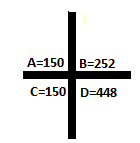 